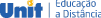 DISCIPLINAS DO PROCESSO DE RECUPERAÇÃO DE DISCIPLINAS 2022/2 CURSO: Tecnologia em LogísticaPeríodo Disciplina1Cultura Sociedade e Sustentabilidade1 Fundamentos de Logística1Filosofia e Cidadania1 Matemática e Raciocínio Lógico1Metodologia Científica2 Direito Aplicado à Logística2 Estrutura e Funções Organizacionais2 Gestão da Cadeia de Suprimentos2 Gestão de Custos Logísticos2 Linguagem e Comunicação3 Gestão de Estoque e Armazenagem3 Gestão de Produção e Operações3 Gestão de Transportes3 Pesquisa Operacional3 4 Tecnologia da Informação e da Comunicação Aplicada à Logística Gestão da Qualidade4 Logística Internacional4 Logística Reversa e Desenvolvimento Sustentável4 Práticas em Logística